AVVISO INTERNO  DI SELEZIONE FIGURE DI SUPPORTOPER L’ATTIVAZIONE DI PERCORSI FORMATIVI AFFERENTI AL PON FSE: 10.2.3C - Mobilità transnazionale - Progetto: Il passaggio del testimone  Cod. Id. -10.2.3C-FSEPON-BA-2018-9Allegato A - Domanda di partecipazione come Tutor accompagnatoreAl Dirigente Scolastico dell’I.T.C.G. “Loperfido-Olivetti” di Matera CHIEDEDi partecipare all’AVVISO INTERNO  di selezione per Tutor Accompagnatore nel Progetto PON FSE - Mobilità transnazionale - Progetto: Il passaggio del testimone  Cod. Id. -10.2.3C-FSEPON-BA-2018-9A tal fine, ai sensi degli artt. 46 e 47 del D.P.R. n. 445/2000, consapevole che le dichiarazioni mendaci sono punite ai sensi del codice penale e delle leggi speciali in materia, secondo le disposizioni richiamate all’art. 76 del citato D.P.R. n. 445/2000, sotto la propria responsabilità,DICHIARAdi non avere condanne penali, di non essere stati destituiti da Pubbliche Amministrazioni e di essere in regola con gli obblighi di legge in materia fiscale;di non avere procedimenti penali in corso;di accettare le condizioni elencate nell’AVVISO INTERNO  emanato dal Dirigente Scolastico per l’attribuzione del presente incarico;di accettare la tempistica che verrà stabilita per la realizzazione del progetto;di autorizzare al trattamento e alla comunicazione dei propri dati personali connessi al rapporto di lavoro (ai sensi dell’art. 4 comma 1 lettera d del D. Lgs n. 196/03);di essere in possesso di competenze informatiche di base;di avere diritto alla valutazione dei titoli elencati nell’apposita tabella di auto-valutazione allegata alla presente, per un totale di punti …………. (in lettere: ……………………………………);In caso di attribuzione dell’incarico, dichiara:di essere disponibile a svolgere l’incarico senza riserve;di assicurare la propria presenza alle riunioni collegate alla realizzazione del progetto;di assicurare la propria disponibilità per l’intera durata del progetto;di documentare l’attività sulla piattaforma on-line “gestione degli interventi” per quanto di propria competenza;di consegnare a conclusione dell’incarico tutta la documentazione inerente l’incarico.Allega alla presente:tabella dei titoli di valutazione;curriculum vitae su modello europeo (con firma apposta su ogni pagina);Matera,        							Firma …………AVVISO INTERNO  DI SELEZIONE FIGURE DI SUPPORTO PER L’ATTIVAZIONE DI PERCORSI FORMATIVI AFFERENTI AL PON FSE:10.2.3C - Mobilità transnazionale - Progetto: Il passaggio del testimone  Cod. Id. -10.2.3C-FSEPON-BA-2018-9Allegato B - Tabella di valutazione dei titoli;allega la seguente documentazione relativa ai titoli e alle esperienze dichiarati: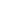 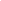 Matera,                                                                                 Firma  _______________________Il sottoscrittoIl sottoscrittoCodice FiscaleCodice FiscaleDocente presso l’ITCG “Loperfido-Olivetti” di Matera della materia/disciplinaDocente presso l’ITCG “Loperfido-Olivetti” di Matera della materia/disciplinaNascitaComuneNascitaProvinciaNascitaData (gg-mm-aaaa)ResidenzaCAP | ComuneResidenzaProvinciaResidenzaVia/PiazzaResidenzaTelefono cellulareResidenzaEmailELEMENTI DI VALUTAZIONE Tutor accompagnatoreELEMENTI DI VALUTAZIONE Tutor accompagnatoreELEMENTI DI VALUTAZIONE Tutor accompagnatoreELEMENTI DI VALUTAZIONE Tutor accompagnatoreTitoliValutazioneAuto-valutazione Valutazione CommissioneTitoli culturalicoerenti con le tematiche del moduloLaurea vecchio ordinamento o Laurea specialistica nuovo ordinamento  (in alternativa al punteggio del puntosuccessivo)Punti 10 per voto da 106 a 110Punti 8 per voto da 100 a 105Punti 6 per voto fino a 99Titoli culturalicoerenti con le tematiche del moduloDiploma Universitario triennale vecchio ordinamento o Laurea triennale nuovo ordinamento (in alternativa al punteggiodel punto precedente)Punti 4Titoli culturalicoerenti con le tematiche del moduloAltri titoli accademici (Dottorato, Master,Corsi di Perfezionamento, ecc.)Punti 2 per ogni titolo.Max 6 puntiCertificazioni competenzeCertificazioni relative a competenze linguisticheQCFRC2    4 pC1    3 pB2    2 p B1    1 pCertificazioni competenzeCertificazioni relative a competenzeinformatiche e digitaliPunti 2 per ogni certificazione.Max 6 puntiEsperienze professionaliEsperienze pregresse nel ruolo di Tutor progetti PONPunti 2 Per ogni incarico.Max 6 puntiEsperienze professionaliEsperienze di progettazione PONPunti 1 per ogni progetto.Max 5 puntiEsperienze professionaliEsperienze pregresse nel ruolo di Tutor  di ASLPunti 2  per ogni anno di tutoraggioMax 10 puntiTotale puntiTotale punti